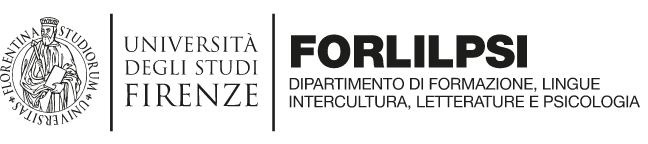 SCHEDA PER SCARICO DI MATERIALE INVENTARIATO(elettronica, informatica, mobilio, ecc.)NOME e COGNOME …………………………………… RUOLO ………………………………………Sede e Stanza ………………………………………………………………..N. di inventario ………………………………………………………………Tipologia del materiale da disinventariare …………………………………………………………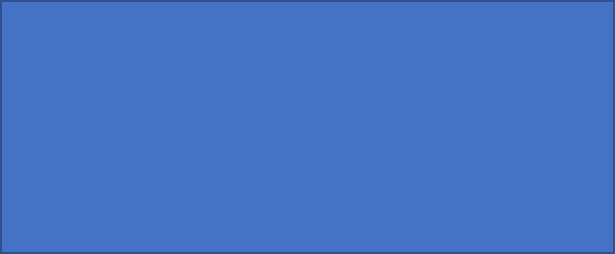 (spazio per la targhetta con n. inventario)